中山醫學大學 學生放棄修讀跨校雙主修/輔系申請表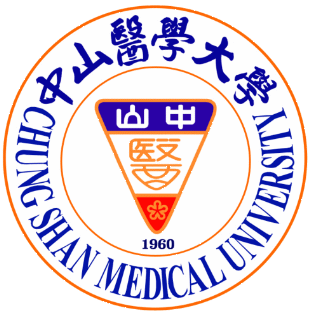                                                申請日期：    年      月     日姓        名
（本欄由學生親簽）學    號系    級                   學系      年級                   組別                    學系      年級                   組別 加修學年度放棄別□輔系□雙主修中山醫學大學　　　         　　　　　系中山醫學大學　　　         　　　　　系中山醫學大學　　　         　　　　　系聯絡方式電話：Email：電話：Email：電話：Email：電話：Email：備    註注意事項1.放棄修讀雙主修/輔系者，請留意申請修讀學校相關規定及申請期限。2.放棄或未修畢跨校雙主修、輔系學生，不得要求提供任何雙主修、輔系相關證明。1.放棄修讀雙主修/輔系者，請留意申請修讀學校相關規定及申請期限。2.放棄或未修畢跨校雙主修、輔系學生，不得要求提供任何雙主修、輔系相關證明。1.放棄修讀雙主修/輔系者，請留意申請修讀學校相關規定及申請期限。2.放棄或未修畢跨校雙主修、輔系學生，不得要求提供任何雙主修、輔系相關證明。1.放棄修讀雙主修/輔系者，請留意申請修讀學校相關規定及申請期限。2.放棄或未修畢跨校雙主修、輔系學生，不得要求提供任何雙主修、輔系相關證明。申請修讀學校系主任簽章教務處查核簽章教務長核定申請修讀學校承辦人簽章:主任簽章:原就讀學校系主任簽章教務處查核簽章教務長核定原就讀學校承辦人簽章:主任簽章: